South of Ireland Hampshire Down2024 Membership RenewalName:__________________________________________________Address: ______________________________________________________________________________________________________________________________________________
Phone: _____________________________Email _____________________________________________________________________I wish to apply to the South of Ireland Hampshire Down Sheep Breeders for membership for the year 2024. 										Membership fee  			LambPlus member			€50 						Non LambPlus member 		€70	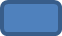 GDPR StatementI ____________________________ Flock Code_______ hereby give permission to the secretary and officers of the South of Ireland Hampshire Down Breeders to use and publish my name, address, phone number, email address and pedigree information relating to my activities as a Hampshire Down Sheep Breeder. I understand that I can withdraw this permission at any time by contacting the secretary of the South of Ireland Hampshire Down Breeders in writing.Signed ______________________________________Date ____________________________________Please post completed membership form and proof of ONLINE PAYMENT to; Bernard Losty, Clonard, Enfield, Co. Meath A83 E656  Email:  bernardlosty@yahoo.ie Payment can ONLY be made by bank transfer – please send proof of payment with application.